Инструкция для голосования по Премии «Служение». Народное голосование идет до 14 января.Чтобы проголосовать нужно зайти на сайт премии Служение https://премияслужение.рф/ и зарегистрироваться.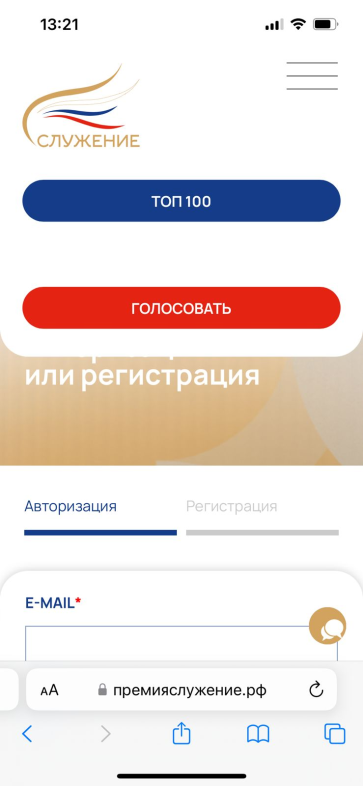 Затем нажимаешь на вкладку регистрация и заполняешь все поля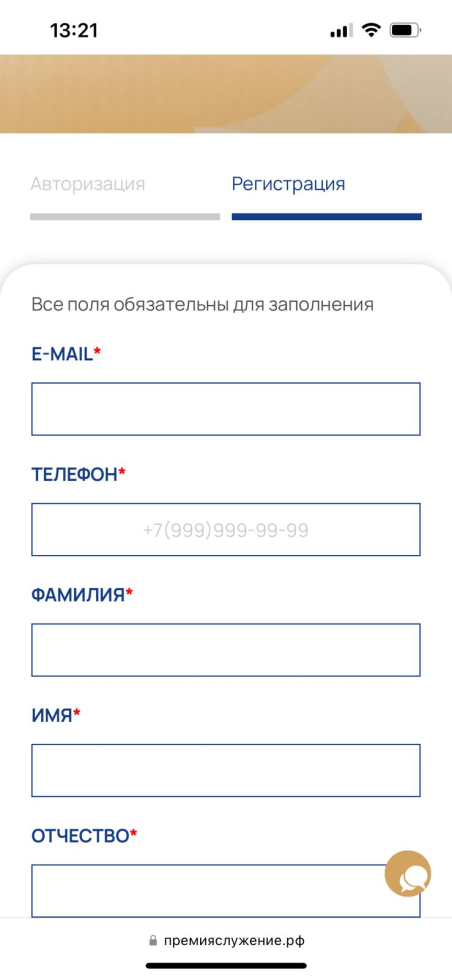 Там нужно заполнить адрес эл. Почты, телефон мобильный, ФИО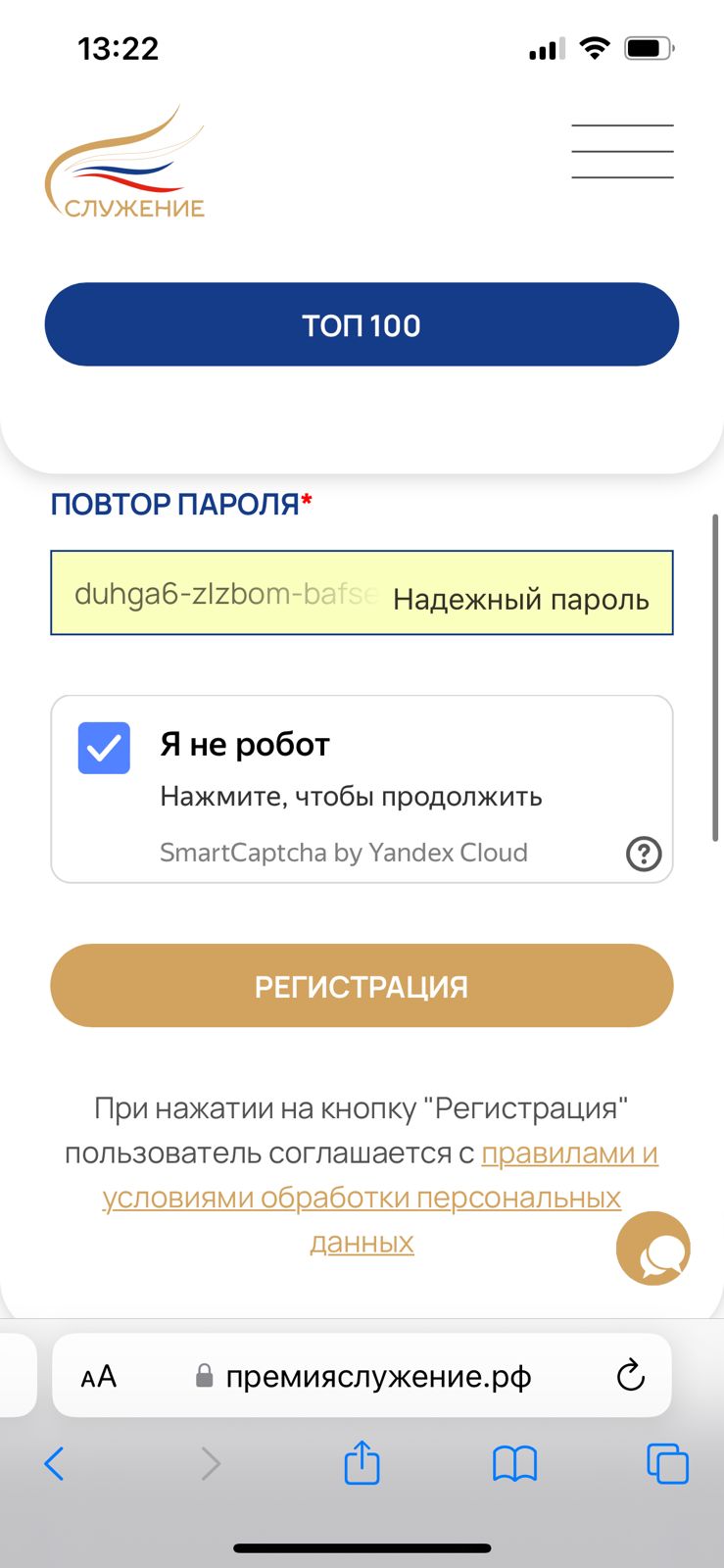 В конце нажимаешь кнопку «регистрация»После этого нажимаешь красную кнопку «голосовать»В каждой категории нужно поставить галочку в одном проекте. Ваш проект называется «КОЛЬЦОво единомышленников» в номинации «Объединяя усилия - умножаем возможности»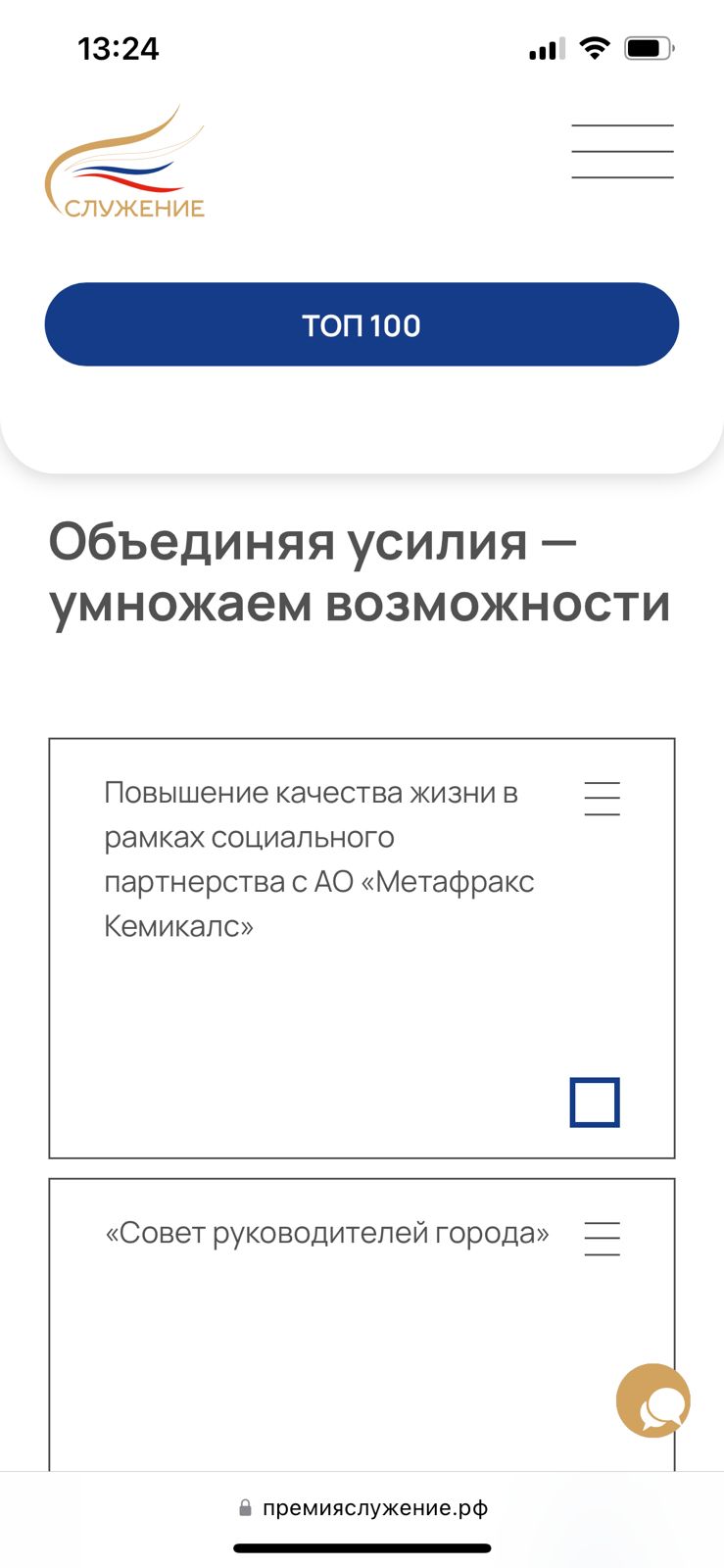 Проект Кольцово - «КОЛЬЦОво единомышленников»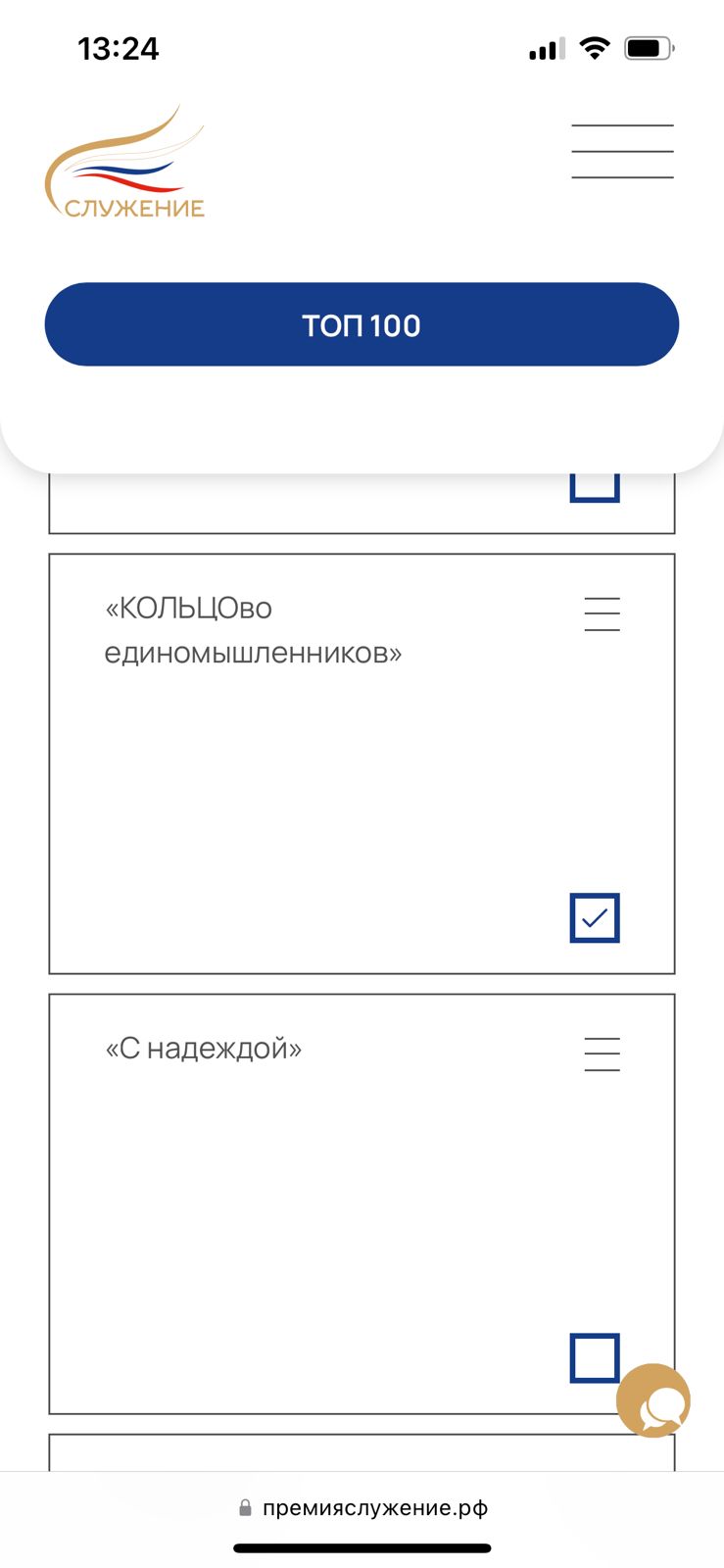 В конце обязательно нажать на кнопку «проголосовать».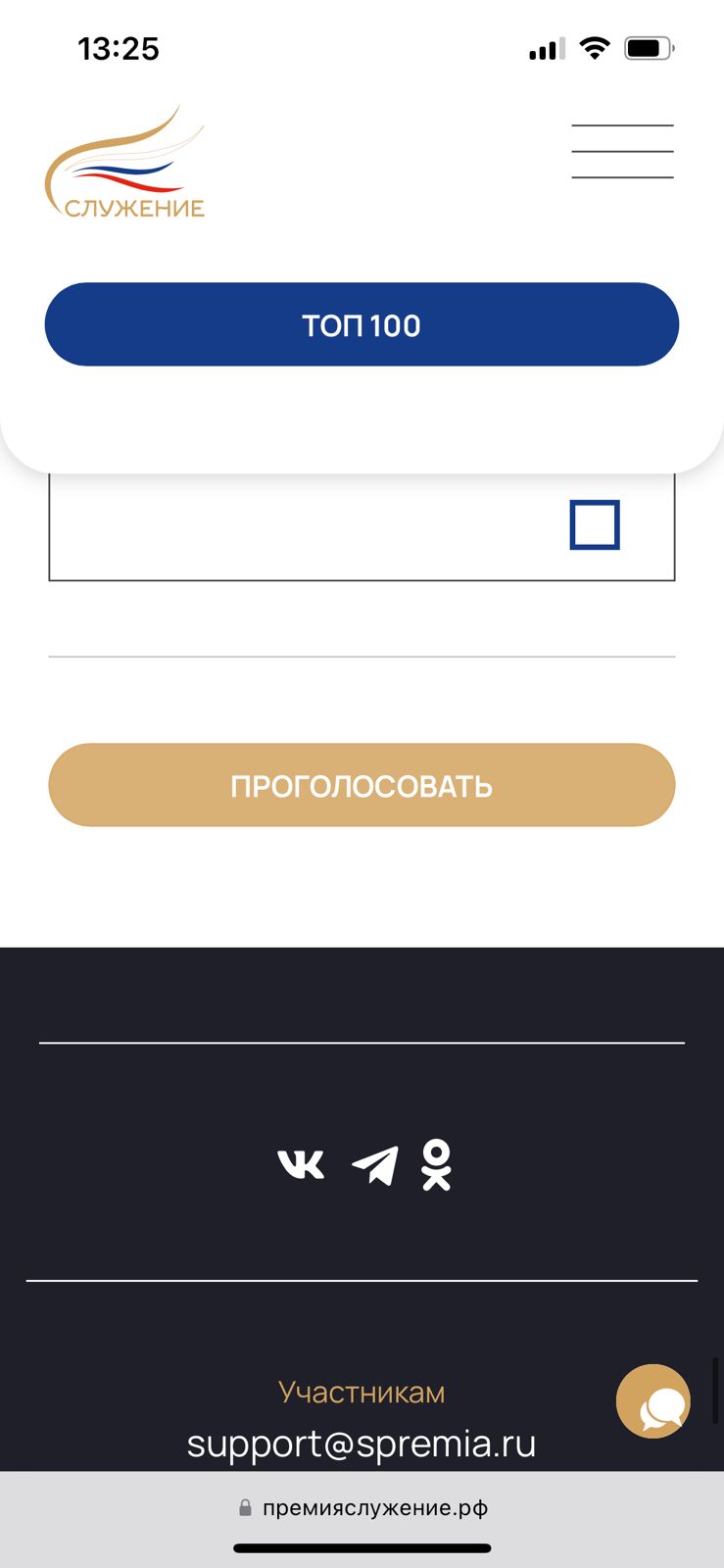 Спасибо за участие!